Location de St.Nicolas par jour 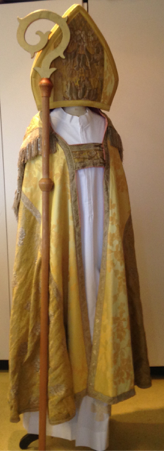 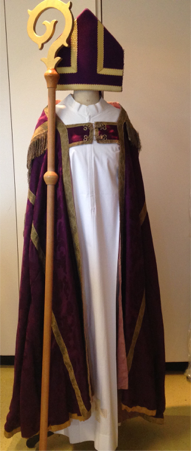 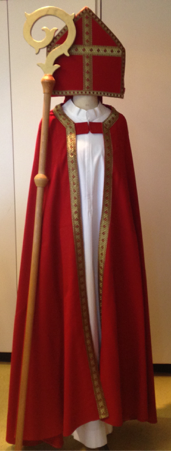 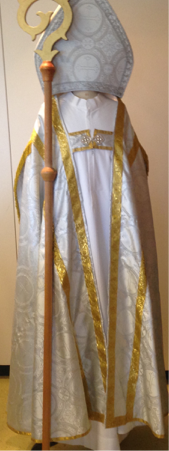 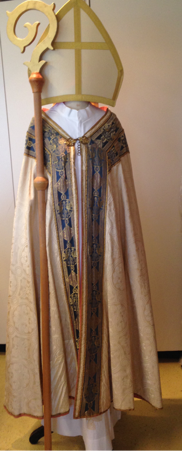 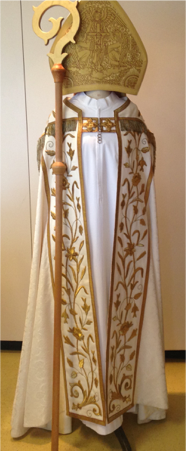 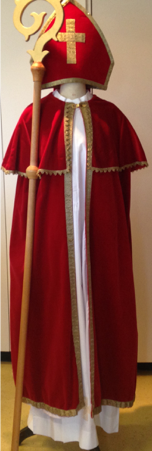 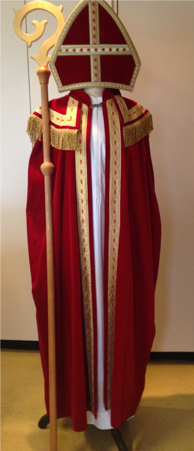 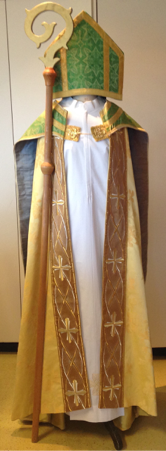 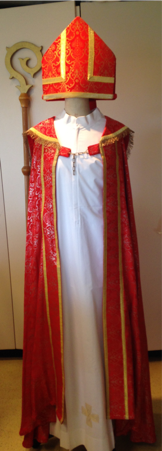 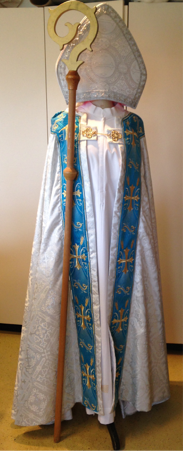 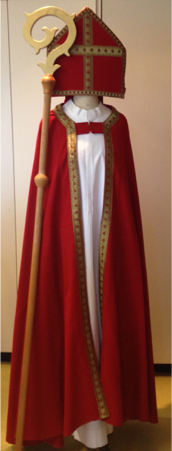 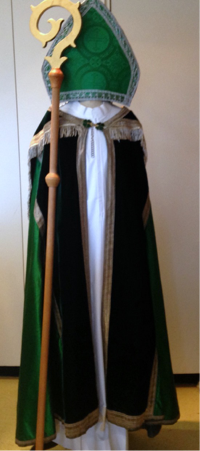 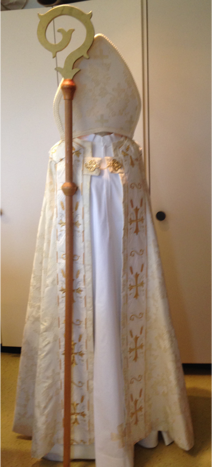 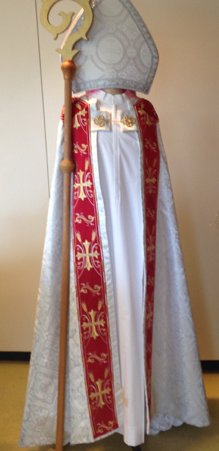 M 544 M 230M 226160.- par jour160.- par jour140- par jourM     M 543M 546M 545  pas en vente ! 160.- par jour160.- par jour420.- par jourM  435 M 149 longM 420140.- par jour160.- par jour180.- par jourM  225M 501M  224140.- par jour340.- par jour160.- par jourM     M 543M 546M 66 340.- par jour160.- par jour340.- par jour